Конкурсная работа – «Программа «Одаренные дети»Номинация – «Программа организации дополнительного образования  детей, проявивших выдающиеся способности»Автор – Плоскова Елена АнатольевнаЛичный электронный адрес: pea1065@yandex.ru Образовательная организация: муниципальное автономное общеобразовательное учреждение«Средняя общеобразовательная школа» с. Летка Прилузского района  Республики КомиАннотация работы.Данная программа ставит целью создание условий для выявления, поддержки, обучения, воспитания и развития индивидуальных задатков одаренных детей, а также  создания  среды, способствующей формированию и максимально полной реализации способностей в различных областях науки и искусства. В результате реализации программы ожидается создание системы выявления и поддержки одаренных детей, образовательной среды, способствующей успешности ученика, его личностно-творческой самореализации, активизации инициативы  в разных областях науки, искусства, положительное изменение  качественных и количественных характеристик участия учащихся в предметных олимпиадах, научно-практических конференциях, интеллектуальных и творческих  конкурсах различного уровня, создание индивидуальных образовательных маршрутов одаренных детей (ИОМ), развитие потенциала учителя в части компетентного выявления и сопровождения одаренных детей школы.Муниципальное автономное общеобразовательное учреждение«Средняя общеобразовательная школа» с. ЛеткаПрилузского района  Республики КомиПрограмма«Одаренные дети»Составитель – Плоскова Е.А.учитель музыки, искусства и МХКруководитель районного методического объединенияучителей музыкиЛетка,  2012 г.ПАСПОРТ ПРОГРАММЫПояснительная записка           Проблема развития и воспитания одарённых детей имеет важнейшее государственное значение, так как от уровня подготовки будущих специалистов зависит трудовой потенциал страны, республики, района в ближайшем будущем.           Интеллектуальный потенциал общества во многом определяется выявлением одарённых детей и работой с ними. Кроме того, вопросы одаренности в настоящее время волнуют многих. Это связано с развитием образования, которому присущи универсальность  и профильность, с повышенными требованиями  на рынке труда, отсутствием механизма социальной поддержки для талантливой молодежи.           Раннее выявление, обучение и воспитание одарённых детей составляет одно из перспективных направлений развития системы образования, одновременно являясь одним из ведущих факторов социализации и творческой самореализации личности. Необходимость создания целостной системы работы с талантливыми учащимися становится все более актуальной и очевидной, так как в основу реформирования системы образования России положен принцип приоритета личности.           Анализ участия учащихся школы  в различных конкурсах, смотрах, районных и республиканских олимпиадах показывает, что в коллективе имеется категория одаренных детей. Вместе с тем, как отмечалось на научно-методических семинарах и педагогических советах, возможности и способности творческих учащихся не всегда в полной мере удается реализовать. Целенаправленная и систематическая работа с одарёнными детьми позволит более эффективно управлять формированием наиболее комплексных синтетических характеристик мышления (гибкость ума, внимание, память, воображение, синтез, анализ и т.д.), активизировать работоспособность и темы познавательной деятельности учащихся, рост все более богатого, глубокого и умелого усвоения знаний.2. Концептуальные основы программы.             При разработке программы «Одаренные дети» в качестве исходных были использованы следующие концептуальные понятия.            Одаренная личность – личность, отличающаяся от среднего уровня своими функциональными или потенциальными возможностями в ряде областей: интеллектуальной, академической, творческой, художественной, психомоторной сфере (лидерство).            Одаренность – совокупность свойств личности, обеспечивающих реальное или потенциально успешное выполнение деятельности и получение результатов в одной или нескольких перечисленных областях выше среднего уровня. Обычно одаренностью называют генетически обусловленный компонент способностей – «дар», в значительной мере определяющий как итог развития, так и его темп. Генетический дар раскрывается благодаря среде, и она либо подавляет его, либо помогает ему раскрыться. Ведущим компонентом одаренности является мотивационный            Одаренный ребенок — это ребенок, который выделяется яркими, очевидными, иногда выдающимися достижениями (или имеет внутренние предпосылки для таких достижений) в том или ином виде деятельности.            При разработке теоретических основ программы «Одаренные дети» в качестве исходных были использованы следующие концептуальные положения:     1.Концепция «возрастной одаренности» (Н.С.Лейтес), согласно которой необычные возможности ребенка на том или ином возрастном этапе еще не означают сохранение этого уровня и своеобразие его возможностей в последующие и более зрелые годы. Наиболее продуктивен педагогический путь, согласно которому одаренность в младшем школьном возрасте рассматривается и развивается как некая общая, универсальная способность.      2.Подход к одаренности как проявление творческого потенциала человека (А.М.Матюшкин), согласно которому одаренность понимается как высокий уровень творческого потенциала, выражающийся прежде всего в высокой познавательной и исследовательской активности.      3.Динамическая теория одаренности (Ю.Д.Бабаева), в которой акцентируется внимание, во-первых, на понимании одаренности как развивающегося свойства целостной личности, во-вторых – на оценке одаренности с точки зрения наличия психологических барьеров, затрудняющих ее проявление и развитие и / или приводящих к феномену диссинхронии.       4.Экопсихологический подход к развитию одаренности (В.И.Панов). Одаренность в этом случае рассматривается как особая форма проявления творческой природы психики человека. Поэтому основная задача современного педагога заключается в создании образовательной среды развивающего (творческого) типа.       Одаренность может проявляться:как одаренность явная (проявленная), которая «у всех на виду». Обычно в этом случае подразумевается высокая одаренность. Специалисты утверждают, что число таких детей составляет примерно 1-3% от общего числа таких детей;как одаренность возрастная, т.е. в одном возрасте ребенок показывает явную одаренность, а потом, по истечении нескольких лет эта одаренность не проявляется;как одаренность скрытая (потенциальная, непроявленная), т.е. одаренность, которая по каким-то причинам не проявила себя в учебной или иной деятельности данного ребенка, но существует как потенциальная перспектива развития его способностей. Детей со скрытой одаренностью примерно 20-25% от общего числа учащихся.           В основу программы положены ведущие методологические принципы современной педагогики и психологии:           1. Системный подход, сущность которого заключается в том, что относительно самостоятельные компоненты рассматриваются не изолированно, а в системе их взаимосвязи с другими. При таком подходе педагогическая система работы с одаренными детьми рассматривается как совокупность следующих взаимосвязанных компонентов: цели образования, субъекты педагогического процесса, содержание образования, методы и формы педагогического процесса и материальная база.            2. Личностный подход, утверждающий представления о социальной, деятельностной и творческой сущности одаренного ребенка как личности. В рамках данного подхода предполагается опора в воспитании и обучении на естественный процесс саморазвития задатков и творческого потенциала личности, создание для этого соответствующих условий.          3. Деятельностный подход. Деятельность – основа, средство и решающее условие развития личности. Поэтому необходима специальная работа по выбору и организации деятельности одаренных детей, по активизации и переводу их в позицию субъекта познания, труда и общения. Это, в свою очередь, предполагает обучение детей выбору цели и планированию деятельности, ее организации и регулированию, контролю, самоанализу и оценке результатов деятельности.           4. Культурологический подход обусловлен объективной связью человека с культурой как системой ценностей. Одаренный ребенок не только развивается на основе освоенной им культуры, но и вносит в нее нечто принципиально новое, т.е. он становится творцом новых элементов культуры. В связи с этим освоение культуры как системы ценностей представляет собой, во-первых, развитие самого ребенка и, во-вторых, становление его как творческой личности.          5. Развивающий подход, обусловливающий направленность на формирование у учащихся личностных, предметных и метапредметных результатов.            Реализация этих методологических принципов позволяет определить основные способы решения проблем при работе с одаренными детьми, осуществлять планирование и прогнозирование деятельности.            На сегодняшний день большинство психологов признают, что уровень, качественное своеобразие и характер развития одаренности — это всегда результат сложного взаимодействия наследственности (природных задатков) и социальной среды, опосредованного деятельностью ребенка (игровой, учебной, трудовой). При этом особое значение имеют собственная активность ребенка, а также психологические механизмы саморазвития личности, лежащие в основе формирования и реализации индивидуального дарования.             Проблема одаренности в системе образования на организационном уровне обычно решается путем создания специальных школ для одаренных и талантливых детей или специальных классов для одаренных. Но существует возможность и другого решения – не удалять одаренного ребенка из естественной для него среды, обучать и воспитывать, не выводя  его из круга обычных сверстников, создав условия для развития и реализации его выдающихся возможностей. Постепенный отход системы образования от «штамповки» и понимание возможности воспитания будущего творца на образовательном «конвейере» все больше осознаются и заставляют искать новые формы работы с одаренными и талантливыми детьми.             Проблема «нераскрытости» детей заключается в том, что воспитание в семье не всегда помогает раскрыться личности ребенка, а система образовательного процесса в школе не позволяет «рассмотреть» особенности каждого ребенка. Учебный процесс в общеобразовательной школе предполагает, что ребенок должен соответствовать стандарту тех требований, которые к нему предъявляются. Таким образом, многогранность и сложность явления одаренности определяет целесообразность существования разнообразных направлений, форм и методов работы с одаренными детьми. Важнейшим направлением решения данной проблемы являются реализация специальных программ обучения, которые соответствовали бы потребностям и возможностям этой категории учащихся и могли бы обеспечить дальнейшее развитие одаренности. Цель и задачи программы.          Цель программы - создание условий для выявления, поддержки, обучения, воспитания и развития индивидуальных задатков одаренных детей, а также создание среды, способствующей формированию и максимально полной реализации творческих способностей в различных областях науки и искусства.          Задачи программы:- выявление одарённых детей с использованием различных диагностик создание базы данных;- отбор средств и форм обучения, способствующих развитию самостоятельности мышления, инициативности и научно-исследовательских навыков, творчества в урочной и внеурочной деятельности;  активное внедрение в образовательный процесс новых образовательных технологий;- организация научно-исследовательской и проектной деятельности учащихся для усовершенствования процесса обучения;- расширение возможностей для участия способных и одарённых школьников в олимпиадах, конференциях, творческих выставках,  конкурсах различного уровня;- организация индивидуальной работы с одарёнными детьми;- содействие укрепления механизма взаимодействия школы и родителей;- активизация познавательной и творческой деятельности одаренных  детей путем организация разнообразной внеурочной и внешкольной деятельности, привлечения занятий в кружках и секциях;- формирование системы психолого- педагогического сопровождения  одаренных  детей.Принципы педагогической деятельности в работе с ОД:принцип максимального разнообразия предоставленных возможностей для развития личности;принцип возрастания роли внеурочной деятельности одаренных детей через кружки, секции, факультативы, клубы по интересам, работу в НОУ;принцип индивидуализации и дифференциации обучения;принцип создания условий для совместной работы учащихся при минимальном участии учителя;принцип свободы выбора учащимися дополнительных образовательных услуг, помощи, наставничества.5. Формы работы с одаренными детьми:Индивидуальный подход на уроках, использование в практике элементов дифференцированного обучения, проведение нестандартных форм уроков;Дополнительные занятия с одаренными учащимися, подготовка к олимпиадам, интеллектуальным играм, дискуссии, консультации по возникшим проблемам;Участие в школьных и районных олимпиадах по предмету;Психологические консультации, тренинги, тестирование;Конкурсы, интеллектуальные игры, фестивали, спортивные соревнования, научно-практические конференции;Посещение предметных и творческих кружков по способностям, а также спортивных секций по интересам;Работа по индивидуальным планам (индивидуальным образовательным маршрутам – ИОМ);Использование современных средств информации (Интернет, медиатека, компьютерные игры по предметам, электронная энциклопедия);Создание детских «Портфолио» как системы оценки достижений учащихся.                                     6. Направления программы:- организационная работа;- диагностическая работа;- работа с одаренными детьми по индивидуальным планам (ИОМ);- развивающая работа (создание условий для подготовки к участию в предметных олимпиадах, интеллектуальных и творческих конкурсах);- проектно-исследовательская деятельность учащихся, работа научного общества учащихся;- кружковая деятельность;- методическое, психолого-педагогическое, социальное сопровождение.                                         7. Этапы реализации.I. Организационный этап (сентябрь 2012- октябрь  2012г.)        Данный этап  включает в себя программное обоснование работы с одаренными детьми, выявление одаренных детей на ранних этапах развития, создание  банка данных по одаренным детям, банка творческих работ учащихся, банка текстов олимпиад и  интеллектуальных конкурсов,  рекомендаций по работе с одаренными, повышение компетенции педагога в работе с одарёнными детьми через   самообразование.II. Практический (основной) этап (октябрь 2012 -апрель  2016 г.)Данный этап предполагает: подготовку одаренных детей к участию в олимпиадах, конкурсах, конференциях, организация системы научно-исследовательской деятельности учащихся, использование метода проектов, учет индивидуальных достижений обучающихся,  переход на систему портфолио, проведение выставок детского творчества, реализацию  индивидуальной программы педагога по работе  с одаренными детьми; направленного на выявление и развитие одарённых детей», расширение  форм работы с одарёнными детьми.Обобщающий этап (апрель 2015 – май 2016г)        На данном этапе предполагается: соотнесение результатов реализации программы с поставленными целями, выявление результативности работы с ОД, представление детских «портфолио», обобщение опыта работы, распространение опыта работы  педагога, проектирование перспектив, путей и способов дальнейшей работы по поддержке и развитию одаренных детей.                             8.   Планируемые результаты реализации программы.1. Создание системы выявления и поддержки одаренных детей, образовательной среды, способствующей успешности ученика, его личностно-творческой самореализации, активизации инициативы  в разных областях науки, искусства;2. Положительное изменение  качественных и количественных характеристик участия обучающихся в предметных олимпиадах, научно-практических конференциях, интеллектуальных и творческих  конкурсах различного уровня;3. Рост численности обучающихся и, принимающих участие в исследовательской, проектной, социально-значимой, общественной деятельности;4. Создание индивидуальных образовательных программ (ИОМ); 5. Повышение качества образования и воспитания школьников в целом, повышение социального престижа школы. 6. Развитие потенциала учителя в части компетентного выявления и сопровождения одаренных детей школы.                                       Личностные результаты: формирование основ  гражданственности, чувства гордости за свою Родину, российский народ и историю России, осознание своей этнической и национальной принадлежности; становление гуманистических и демократических ценностных ориентаций, формирование толерантности; развитие мотивов учебной деятельности и формирование личностного смысла учения посредством раскрытия связей и отношений в мировом и отечественном сообществе;формирование представлений о нравственных нормах, развитие доброжелательности и эмоциональной отзывчивости, сопереживания чувствам других людей;развитие навыков сотрудничества со взрослыми и сверстниками в разных социальных ситуациях в процессе освоения разных типов индивидуальной, групповой и коллективной деятельности, при выполнении проектных заданий и исследовательских работ;формирование установки на безопасный, здоровый образ жизни через развитие представления о гармонии в человеке физического и духовного начал, воспитание бережного отношения к материальным и духовным ценностям науки и  культуры;формирование мотивации к учебе, творчеству, целеустремленности и настойчивости в достижении цели в процессе создания ситуации успешности в учебной и творческой деятельности учащихся.                                  Метапредметные результаты:Познавательные:Учащиеся научатся:логическим действиям сравнения, анализа, синтеза, обобщения, классификации по родовидовым признакам, установления аналогий и причинно-следственных связей, построения рассуждений, отнесения к известным понятиям, выдвижения предположений и подтверждающих их доказательств; применять методы наблюдения, экспериментирования, моделирования, систематизации учебного материала, выявления известного и неизвестного при решении различных учебных задач; обсуждать проблемные вопросы, рефлексировать в ходе творческого сотрудничества, сравнивать результаты своей деятельности с результатами других учащихся; понимать причины успеха/неуспеха учебной деятельности;понимать различие отражения жизни в научных и художественных текстах; адекватно воспринимать художественные произведения, осознавать многозначность содержания их образов, существование различных интерпретаций одного произведения; выполнять творческие задачи, не имеющие однозначного решения;использовать разные типы моделей при изучении научного и художественного явления (графическая, пластическая, вербальная, знаково-символическая), моделировать различные отношения между объектами, преобразовывать модели в соответствии с содержанием учебного материала и поставленной учебной целью;пользоваться различными способами поиска (в справочных источниках и открытом учебном информационном пространстве сети Интернет), сбора, обработки, анализа, организации, передачи и интерпретации информации в соответствии с коммуникативными и познавательными задачами и технологиями учебного предмета. Учащиеся получат возможность:научиться реализовывать собственные творческие замыслы, готовить свое выступление и выступать с аудио-, видео- и графическим сопровождением;удовлетворять потребность в научной, проектно-исследовательской и культурно-досуговой деятельности, духовно обогащающей личность, в расширении и углублении знаний о данной предметной области.Регулятивные:Учащиеся научатся:принимать и сохранять учебные цели и задачи, в соответствии с ними планировать, контролировать и оценивать собственные учебные действия;договариваться о распределении функций и ролей в совместной деятельности; осуществлять взаимный контроль, адекватно оценивать собственное поведение и поведение окружающих;выделять и удерживать предмет обсуждения и критерии его оценки, а также пользоваться на практике этими критериями.мобилизации сил и волевой саморегуляции в ходе приобретения опыта коллективного публичного выступления и при подготовке к нему.Учащиеся получат возможность научиться:ставить учебные цели, формулировать исходя из целей учебные задачи, осуществлять поиск наиболее эффективных способов достижения результата в процессе участия в индивидуальных, групповых проектных работах;действовать конструктивно, в том числе в ситуациях неуспеха за счет умения осуществлять поиск наиболее эффективных способов реализации целей с учетом имеющихся условий.Коммуникативные:Учащиеся научатся:понимать сходство и различие разговорной и музыкальной речи;слушать собеседника и вести диалог; участвовать в коллективном обсуждении, принимать различные точки зрения на одну и ту же проблему; излагать свое мнение и аргументировать свою точку зрения; понимать композиционные особенности устной (разговорной, музыкальной) речи и учитывать их при построении собственных высказываний в разных жизненных ситуациях;использовать речевые средства и средства информационных и коммуникационных технологий для решения коммуникативных и познавательных задач; опосредованно вступать в диалог с автором научного и художественного произведения посредством выявления авторских смыслов и оценок, прогнозирования хода развития событий, сличения полученного результата с оригиналом с целью внесения дополнений и корректив в ход решения учебно-художественной задачи;9.Оценка эффективности реализации программы будет отслеживаться по следующим критериям:1. Оценка динамики достижения учащихся школы через создание и наполнение личного портфолио учащихся  и портфолио школы.2. Мониторинг состояния здоровья и комфортности пребывания учащихся в школы, удовлетворенности учащихся, родителей, общественности образовательным процессом в школе (анкетирование, тестирование, отзывы)3. Рейтинги школы в районе по итогам участия в олимпиадном движении и различных интеллектуальных и творческих конкурсах.Качественные показатели:-удовлетворенность одаренных детей условиями развития, саморазвития, самовыражения-удовлетворенность родителей одаренных детей уровнем успешности, психологическим самочувствием, уровнем профессионализма учителейКоличественные показатели:-число победителей олимпиад и конкурсов-число обучающихся на «4» и «5»-охват детей сетью факультативов, кружков, спортивных секций, всеми формами досуговой воспитательной деятельности, формами дополнительного образования- ведение  «Портфолио» ученических достижений.                                                10.     План реализации направлений программы «Одаренные дети» на 2012-2016 годы.                                                             11. Литература Авдеева Н.И., Шумакова Н.Б. и др. Одаренный ребенок в массовой школе - М.: Просвещение, 2006. Джумагулова Т.Н. Соловьева И.В. Одаренный ребенок: дар или наказание. Книга для педагогов и родителей. - СПб., 2009.Доровской А.И. Сто советов по развитию одаренности детей. М., 1997.Юркевич В.С. Одаренный ребенок: иллюзии и реальность. Книга для учителей и родителей. М., Просвещение, Учебная литература, 1996. Савенков А.И. Одаренный ребенок в массовой школе. Сентябрь. 2001.Популярная психология для родителей / под ред. Бодалева А.А. М.: Педагогика. 1989.Белова Е. С. Одаренность малыша: раскрыть, понять, поддержать: Пособие для воспитателей и родителей / Моск. психолого-соц. ин-т.-2-е изд.-М.: ФЛИНТА, 2001.Богоявленская Д. Б. Психология творческих способностей. - М.: Академия, 2002.Варианты использования типовой схемы учебного занятия в классах с разными способностями детей: Работа с хорошо успевающими и одаренными учащимися//Ксензова Г. Ю. Перспективные школьные технологии.- М. :Пед. общество России, 2000.-С. 96-111.Возрастная и педагогическая психология /Сост. И. В. Дубровина.-М.: Академия, 2001.Возрастная психология: Детство, отрочество, юность: Хрестоматия / В. С. Мухина.- М.: Академия, 2001.Гильбух Ю. З. Внимание: одаренные дети.- М.: Знание, 1991.Ильин В. П. Дифференциальная психофизиология.- СПб.: Питер, 2001. (способности и одаренность)Крутецкий В. А. Психология математических способностей школьников / Ред. Н. И. Чуприкова.- М.: Ин-т практич. Психологии; Воронеж: НПО МОДЭК, 1998.Лай В.А. Экспериментальная дидактика. – С-Петербург, Изд-во И.Д.Сытина, 1914, Гл.У. (Одаренность и оценка). С.465-497.Ландау Э. Одаренность требует мужества: Психологическое сопровождение одаренного ребенка.- М.: Академия, 2002.Лейтес Н.С. Возрастная одаренность школьников: Учеб.пособие для студ. высш. учеб. заведений.- М.: Академия, 2000Лейтес Н. С. Возрастные основы умственного роста // Возрастная и педагогическая психология /Сост. И. В. Дубровина и др.- М.: Академия, 2000.- С. 166-173.Миллер А. Драма одаренного ребенка и поиск собственного Я.-М.: Академический проект, 2001.Одаренные дети: Перс. С англ. //Общ. Ред. Г.В.Бурменской и В.М.Слуцкого. – М.: Прогресс, 1991.Одаренный ребенок: Под ред. О.М.Дьяченко. – М.: Международный образоват. и психолог.колледж, 1997.Петрушин В.И. Психологические аспекты деятельности учителя и классного руководителя.- М.: Центр "Пед.поиск", 2001.Пидкасистый П.И., Чудновская В.Э. Психолого-педагогические основы развития одаренности учащихся: Программа. – М.: Пед. общество России,1999.Психология одаренности: от теории к практике /Ред. Д. В. Ушаков.- М.: ПЕР СЭ, 2000.Психология одаренности детей и подростков: Учеб. пособие для студ.высш..и сред. учеб. зав./Под ред. Н.С.Лейтеса.2-е изд., перераб. и доп.-М.: Академия,2000.Рубинштейн С.Л. Основы общей психологии. СПб.: Питер, 2002. Гл. ХУ1. С.535-551.Савенков А.И. Детская одаренность: развитие средствами искусства.- М.: Пед. общ-во России,1999.Савенков А.И. Одаренные дети в детском саду и школе: Учеб. пособие для студ. высш. пед. учеб. заведений.- М.:Академия,2000.Савенков А. И. Одаренный ребенок в массовой школе / Ред. М. А. Ушакова.- М.: Сентябрь, 2001.Савенков А.И. У колыбели гения. - М.: Педагогическое общество России,2002.Савенков А.И. Путь к одаренности: исследовательское поведение дошкольников.- СПб.: Питер, 2004.Тушканова О.И. Развитие одаренности: Пособие для детей 6-9 лет. - Волгоград: Центр психологии и педагогики,1995.Холодная М. А. Психология интеллекта.-2-е изд., доп., перераб.-СПб.: Питер, 2002.Хуторской А.В. Развитие одаренности школьников: Методика продуктивного обучения: Пособие для учителя.- М.: Владос,2000.Штерн В. Умственная одаренность: Пер. с нем. А.П. Болтунова; Под ред. В.А. Лукова: Психологические методы испытания умственной одаренности в их применении к детям школьного возраста. Психология ребенка.- СПб: Союз,1997.Шумакова Н.Б. Обучение и развитие одаренных детей. – М.: Изд-во Московского психолого-социального инс-та; Воронеж: МОДЭК, 2004.3.http://nsportal.ru/shkola/sotsialnaya-pedagogika/library/odarennye-deti                                                                    Приложение к Программе «Одаренные дети»                                                                                                                    Приложение № 1Психологическое сопровождение программы «Одаренные дети»Создание банка данных одаренных детей    Для успешной реализации программы необходимо создание банка данных одаренных детей, в который будут входить: анкетно-биографические сведения об одаренных детях, психодиагностические обследования среди учащихся, анкетирование детей. Диагностическая работа во время проведения интеллектуальных и художественных конкурсов и урочной деятельности, портфолио учащихся и учителей.Анкетирование родителей.(заполняют родители)У моего ребенка хорошо развита речь. Он ясно выражает свои мысли, имеет большой словарный запас (Да / нет)Мой ребенок настойчив и самостоятелен, доводит начатое дело до конца. (Да / нет)Мой ребенок овладел навыками быстрого  чтения (Да / нет)Мой ребенок с удовольствием читает дополнительную  литературу (Да / нет)Он очень любит рисовать (Да / нет)Он очень любит заниматься художественным трудом (Да / нет)Любит слушать музыку, петь песни, импровизировать и танцевать (Да / нет)Мой ребенок занимается спортом (Да / нет)Чем больше всего любит заниматься ваш ребенок в свободное время? _____________________________________________________________________________ С удовольствием ли ваш ребенок собирается идти в школу, если нет, укажите причину. _____________________________________________________________________________Анкетно-биографические сведения об одаренных детях(заполняется учителем по образцу в течение учебного года)                                                                                                                    Приложение № 2                                 Анкета выявления одаренности                   Проявление специальных способностей (по А.И. Савенкову).Для выявления одаренных к определенным видам человеческой деятельности детей А.И. Савенков предлагает рассматривать следующие личностные свойства и характеристики (на вопросы отвечать «да», «нет»):1. В сфере изобразительно-художественной одаренности:- в рисунках нет однообразия. Ребенок оригинален в выборе сюжетов. В рисунках много разных предметов, людей и ситуаций;- становится вдумчивым и очень серьезным, когда видит хорошую картину, слышит хорошую музыку, прекрасно выполненную скульптуру, вещь;- способен составлять оригинальные композиции из цветов, рисунков, камней, марок, открыток и т.д.;- любит использовать какой-либо новый материал для изготовления игрушек, коллажей, рисунков, в строительстве детских домиков на игровой площадке;- охотно рисует, лепит, создает композиции, имеющие художественное назначение (украшение для дома, одежды);- обращается к рисунку или лепке для того, чтобы выразить свои чувства и настроение;- любит создавать объемные изображения, работать с глиной, пластилином, бумагой и клеем;- может высказать свою собственную оценку произведениям искусства, пытается воспроизвести то, что ему понравилось в своем собственном рисунке или созданной игрушке, скульптуре.2. В сфере музыкальной одаренности: - проявляет большой интерес к музыкальным занятиям, пению;- чутко реагирует на характер и настроение музыки;- хорошо поет;- вкладывает много энергии, чувств в игру на инструменте, в песню или танец;-  любит музыкальные записи;-  стремится пойти на концерт или туда, где можно слушать музыку- хорошо играет на каком-нибудь инструменте;- в пении и музыке стремится выразить свои чувства и настроение;- сочиняет собственные оригинальные мелодии.3. В сфере литературной одаренности:- любит писать и сочинять рассказы и стихи;- может легко построить рассказ, начиная от завязки сюжета и кончая разрешениемкакого-либо конфликта;- рассказывая о чем-то, умеет хорошо придерживаться выбранного сюжета, не теряетосновную мысль;- придерживается только необходимых деталей в рассказах о событиях. Оставляетглавное, наиболее характерное;-  выбирает в своих рассказах такие детали, которые важны для понимания события (чтообычно не умеют делать его сверстники), и в то же время не упускает основной линиисобытий, о которых рассказывает;- склонен фантазировать, старается добавить что-то новое и необычное, когдарассказывает о чем-то уже знакомом и известном всем;- умеет в характере изобразить своих героев очень живыми, передает их характер,чувства, настроения.4. В сфере артистической одаренности:- легко входит в роль какого-либо персонажа: человека, животного и других;- интересуется актерской игрой;- меняет тональность и выражение голоса, когда изображает другого человека;- разыгрывая драматическую сцену, способен понять и изобразить конфликт;- склонен передавать чувства через мимику, жесты, движения;- стремится вызывать эмоциональные реакции у других людей, когда о чем-то сувлечением рассказывает- с большой легкостью драматизирует, передает чувства и эмоциональные переживания;-  любит игры-драматизации.5. В сфере технической одаренности:-   интересуется механизмами и машинами;-   может чинить легко испорченные приборы, использовать старые детали для создания новых приборов, машин, механизмов;- любит разбираться в причинах и капризах механизмов, любит загадочные поломки и вопросы на «поиск»;- любит рисовать чертежи и схемы механизмов, разбираться в них;- читает (любит когда ему читают) журналы и статьи о создании новых приборов, машин, механизмов;- любит обсуждать полезные события, изобретения, часто задумывается об этом;- проводит много времени над конструированием и воплощением собственных «проектов» (модели летальных аппаратов, автомобилей, кораблей);- быстро и легко осваивает компьютер.6. В сфере лидерской одаренности:- инициативен в общении со сверстниками;- сохраняет уверенность в окружении незнакомых людей;- легко общается с детьми и взрослыми;-улавливает причины поступков других людей, мотивы их поведения. Хорошо понимает недосказанное;- часто руководит играми и занятиями других детей;- склонен принимать на себя ответственность, выходящую за рамки, характерные для возраста;-  другие дети предпочитают выбирать его в качестве партнера по играм и занятиям;-  обладает даром убеждения, способен внушать свои идеи другим.7. В сфере спортивной одаренности:- энергичен, производит впечатление ребенка, нуждающегося в большом объеме движений;- любит участвовать в спортивных играх и состязаниях;- часто выигрывает в разных спортивных играх у сверстников;- бывает быстрее всех в детском саду, в классе;- движется легко, грациозно, имеет хорошую координацию движений;- любит ходить в походы, играть на открытых спортивных площадках;- предпочитает проводить свободное время в подвижных играх (хоккей, баскетбол, футбол);- физически выносливее сверстников.8. В сфере интеллектуальной одаренности (по А.да Хаану и Г. Кафу):- хорошо рассуждает, ясно мыслит, понимает недосказанное, улавливает причины и мотивы поступков других людей;- обладает хорошей памятью;- легко и быстро схватывает новый «учебный» материал;- задает очень много продуманных и оправданных ситуацией вопросов;- любит читать книги, причем по своей собственной «программе»;- обгоняет своих сверстников по учебе, причем не обязательно является «отличником», часто жалуется, что на официальных занятиях ему скучно;-  гораздо лучше и шире многих своих сверстников информирован о событиях и проблемах, не касающихся его непосредственно (о мировой политике, экономике, науке и т.д.);- обладает чувством собственного достоинства и здравого смысла, рассудителен не по годам, даже расчетлив;- очень восприимчив, наблюдателен, быстро, но не обязательно остро, реагирует на все новое и неожиданное в жизни.                                                                                                                        Приложение № 3                                  Анкета "Как распознать одаренность"Л.Г. Кузнецова, Л.П. СверчЦель анкеты "Как распознать одаренность": выявить область одаренности ребенка, степень выраженности у ребенка тех или иных способностей. Ход работы: данная анкета заполняется отдельно учителем, работающим с учеником, родителем ученика и самим учеником (начиная со средней ступени обучения). За каждое совпадение с утверждением ставится один балл. После этого по каждой шкале способностей высчитывается коэффициент выраженности способности и выстраивается график выраженности способностей на ребенка, из которого можно увидеть, в какой области ребенок наиболее одарен. Спортивный талант 
Если… 
он энергичен и все время хочет двигаться 
он почти всегда берет верх в потасовках или выигрывает в какой-нибудь спортивной игре; 
не известно, когда он успел научиться ловко управляться с коньками и лыжами, мячами и клюшками; 
лучше многих других сверстников физически развит и координирован в движениях, двигается легко, пластично, грациозно; 
предпочитает книгам и спокойным развлечениям игры, соревнования, беготню; 
кажется, что он всерьез никогда не устает; 
неважно, интересуется ли он всеми видами спорта или каким-нибудь одним, но у него есть свой герой-спортсмен, которому он подражает. Технические способности, 
Если… 
ребенок интересуется самыми разнообразными механизмами и машинами; 
любит конструировать модели, приборы, радиоаппаратуру; 
сам "докапывается" до причин неисправностей и капризов механизмов или аппаратуры, любит загадочные поломки; 
может починить испорченные приборы и механизмы, использовать старые детали для создания новых игрушек; 
любит и умеет рисовать ("видит") чертежи и эскизы механизмов; 
интересуется специальной технической литературой. Литературное дарование, 
Если… 
рассказывая о чем-либо, умеет придерживаться выбранного сюжета, не теряет основную мысль; 
любит фантазировать на тему действительного события, причем придает событию что-то новое и необычное; 
выбирает в своих устных или письменных рассказах такие слова, которые хорошо передают эмоциональные состояния и чувства героев сюжета; 
изображает персонажи своих фантазий живыми и интересными; 
любит, уединившись, писать рассказы, стихи, не боится начать писать роман о собственной жизни. Музыкальный талант, 
Если… 
ребенок любит музыку и музыкальные записи, всегда стремиться туда, где можно послушать музыку; 
очень быстро и легко отзывается на ритм и мелодию, внимательно вслушивается в них, легко их запоминает; 
если поет или играет на музыкальном инструменте, вкладывает в исполнение много чувства и энергии, а также свое настроение; 
сочиняет свои собственные мелодии; 
научился или учиться играть на каком-либо музыкальном инструменте. 

Художественные способности Если ребенок… 
не находя слов или захлебываясь ими, прибегает к рисунку или лепке для того, чтобы выразить свои чувства или настроение; 
в своих рисунках и картинах отражает все разнообразие предметов, людей, животных, ситуации; 
серьезно относиться к произведениям искусства; 
когда имеет свободное время, охотно лепит, рисует, чертит, комбинирует материалы и краски; 
стремиться создать какое-либо произведение, имеющее очевидное прикладное значение-украшение для дома, одежды; 
не робеет высказывая собственное мнение даже о классических произведениях Способности к научной работе, 
Если ребенок… 
обладает явно выраженной способностью к пониманию абстрактных понятий, к обобщениям; 
умеет четко выразить словами чужую и собственную мысль или наблюдение; 
любит читать научно-популярные издания, взрослые статьи и книги; 
часто пытается найти собственное объяснение причин и смысла самых разнообразных событий; 
с удовольствием проводит время за созданием собственных проектов, схем, конструкции 
не унывает и ненадолго остывает к работе, если его изобретение или проект не поддержаны или осмеяны. Артистический талант, 
Если ребенок… 
часто, когда ему не хватает слов, выражает свои чувства мимикой, жестами и движениями; 
стремиться вызвать эмоциональные реакции у других, 
меняет тональность и выражение голоса, непроизвольно подражая человеку, о котором рассказывает; 
с большим желанием выступает пере аудиторией; 
с удивляющей вас легкостью "передразнивает" чьи-то привычки, позы, выражения; 
пластичен и открыт всему; 
любит и понимает значение красивой и характерной одежды. Незаурядный интеллект, 
Если ребенок… 
хорошо рассуждает, ясно мыслит и понимает недосказанное, улавливает причины поступков людей; 
обладает хорошей памятью; 
легко и быстро схватывает новый школьный материал; 
задает очень много продуманных вопросов; 
любит читать книги, причем по своей собственной программе; 
обгоняет сверстников по учебе, 
гораздо лучше и шире информирован, чем сверстников; 
обладает чувством собственного достоинства и здравого смысла; 
очень восприимчив и наблюдателен. 

Обработка результатов: 
За каждое совпадение с предложенными утверждениями поставьте один балл и высчитайте коэффициент выраженности способностей (Кс) по формуле: 
(Кс) = (Б:У) * 100%,где Б – балл, полученный по каждой шкале способностей отдельно; 
У – общее количество утверждений по каждой шкале отдельно. 
Постройте график выраженности тех или иных способностей.                                                                                                                            Приложение № 4Методика диагностики одаренности младших школьниковАвтор – А.И.Савенков, доктор педагогических наук, профессор Московского педагогического университетаЦель: выявление особенностей характера, направленности интересов и склонностей младших школьников (учащихся 3-4-х классов).Метод проведения: анкетирование.Обработка результатов: проводится по подсчету суммы баллов в соответствии с преобладанием «+» и «-» в столбцах таблицы. Полученные суммы баллов являются показателями направленности интересов и склонностей к определенной сфере:интеллектуальная (1-й столбец листа ответов);творческая (2-й столбец);академическая (3-й столбец);художественно-изобразительная (4-й столбец);музыкальная (5-й столбец);литературная (6-й столбец);артистическая (7-й столбец);техническая (8-й столбец);лидерская (9-й столбец);спортивная (10-й столбец).Анкета для учащихся   Запишите свои имя и фамилию __________________________________________________Ответы помещайте в клетках, номера которых соответствуют номерам вопросов:«++» - если оцениваемое свойство личности развито хорошо, четко выработано, проявляется часто;«+» - свойство заметно выражено, но проявляется непостоянно;«0» - оцениваемое и противоположное свойство личности выражено нечетко, в проявлениях редки, в поведении и деятельности уравновешивают друг друга;«-» - более ярко выражено и чаще проявляется свойство личности, противоположное оцениваемому.Вопросы:Склонен к логическим рассуждениями, способен оперировать абстрактными понятиями.Нестандартно мыслит и часто предлагает неожиданные, оригинальные решения.Учится новым знаниям очень быстро, все «схватывает на лету».В рисунках нет однообразия. Оригинален в выборе сюжетов. Обычно изображает много разных предметов, людей, ситуаций.Проявляет большой интерес к музыкальным занятиям.Любит сочинять (писать) рассказы или стихи.Легко входит в роль какого-либо персонажа: человека, животного и других.Интересуется общением со сверстниками.Инициативен в общении со сверстниками.Энергичен, производит впечатление ребенка, нуждающегося в большом объеме движений.Проявляет большой интерес и исключительные способности к классификации.Не боится новых попыток, стремится всегда проверить новую идею.Быстро запоминает услышанное и прочитанное без специального заучивания, не тратит много времени на то, что нужно запомнить.Становится вдумчивым и очень серьезным, когда видит хорошую картину, слышит музыку, видит необычную скульптуру, красивую (художественно выполненную) вещь.Чутко реагирует на характер и настроение музыки.Может легко построить рассказ, начиная от завязки сюжета и кончая разрешением какого-либо конфликта.Интересуется актерской игрой.Может легко чинить испорченные приборы, использовать старые детали для создания новых поделок, игрушек, приборов.Сохраняет уверенность в окружении незнакомых людей.Любит участвовать в спортивных играх и состязаниях.Умеет хорошо излагать свои мысли, имеет большой словарный запас.Изобретателен в выборе и использовании различных предметов (например, использует в играх не только игрушки, но и мебель, предметы быта и другие средства).Знает много о таких событиях и проблемах, о которых его сверстники обычно не знают.Способен составлять оригинальные композиции из цветов, рисунков, камней, открыток и т.д.Хорошо поет.Рассказывая о чем-то, умеет хорошо придерживаться выбранного сюжета, не теряет основную мысль.Меняет тональность и выражение голоса, когда изображает другого человека.Любит разбираться в причинах неисправности механизмов, любит загадочные поломки.Легко общается с детьми и взрослыми.Часто выигрывает в разных спортивных играх у сверстников.Хорошо улавливает связь между одним событием и другим, между причиной и следствием.Способен увлечься, «уйти с головой» в интересующее его занятие.Обгоняет своих сверстников по учебе на год или на два, т.е. реально мог бы учиться в более старшем классе, чем учится сейчас.Любит использовать какой-либо новый материал для изготовления игрушек, коллажей, рисунков, в строительстве детских домиков на игровой площадке.В игру на инструменте, в песню или танец вкладывает много энергии и чувств.Придерживается только необходимых деталей в рассказах о событиях, все несущественное отбрасывает, оставляет главное, наиболее характерное.Разыгрывая драматическую сцену, способен понять и изобразить конфликт.Любит чертить чертежи и схемы механизмов.Улавливает причины поступков других людей, мотивы их поведения, хорошо понимает недосказанное.Бегает быстрее всех в классе.Любит решать сложные задачи, требующие умственного усилия.Способен по-разному подойти к одной и той же проблеме.Проявляет ярко выраженную, разностороннюю любознательность.Охотно рисует, лепит, создает композиции, имеющие художественное назначение (украшение для дома, одежды и т.д.), в свободное время, без побуждения взрослых.Любит музыкальные записи. Стремится пойти на концерт или туда, где можно слушать музыку.Выбирает в своих рассказах такие слова, которые хорошо передают эмоциональные состояния героев, их переживания и чувства.Склонен передавать чувства через мимику, жесты и движения.Читает (любит, когда ему читают) журналы и статьи о создании новых приборов, машин, механизмов.Часто руководит играми и занятиями других детей.Движется легко, грациозно. Имеет хорошую координацию движений.Наблюдателен, любит анализировать события и явления.Способен не только предлагать, но и разрабатывать собственные и чужие идеи.Читает книги, статьи, научно-популярные издания с опережением своих сверстников на год или на два.Обращается к рисунку или лепке для того, чтобы выразить свои чувства и настроение.Хорошо играет на каком-либо инструменте.Умеет передавать в рассказах такие детали, которые важны для понимания события (что обычно не умеет делать его сверстники), и в то время не упускает основной линии событий, о которых рассказывает.Стремится вызывать эмоциональные реакции у других людей, когда о чем-то с увлечением рассказывает.Любит обсуждать изобретения, часто задумывается об этом.Склонен принимать на себя ответственность, выходящую за рамки, характерные для его возраста.Любит ходить в походы, играть на открытых спортивных площадках.Способен долго удерживать в памяти символы, буквы, слова.Любит пробовать новые способы решения жизненных задач, не любит уже испытанных вариантов.Умеет делать выводы и обобщения.Любит создавать объемные изображения, работать с глиной, пластилином, бумагой, клеем.В пении и музыке стремится выразить свои чувства и настроение.Склонен фантазировать, старается добавить что-то новое и необычное, когда рассказывает о чем-то уже знакомом и известном всем.С большой легкостью драматизирует, передает чувства и эмоциональные переживания.Проводит много времени над конструированием и воплощением собственных «проектов» (моделей летательных аппаратов, автомобилей, кораблей).Другие дети предпочитают выбирать его в качестве партнера по играм и занятиям.Предпочитает проводить свободное время в подвижных играх (хоккей, баскетбол, футбол и т.д.).Имеет широкий круг интересов, задает много вопросов о происхождении и функциях предметов.Способен предложить большое количество самых разных идей и решений.В свободное время любит читать научно-популярные издания (детские энциклопедии и справочники), делает это. Как правило, с большим интересом, чем читает художественные книги (сказки, детективы и др.).Может высказать свою собственную оценку произведений искусства, пытается воспроизвести то, что ему понравилось, в своем собственном рисунке или созданной игрушке, скульптуре.Сочиняет собственные, оригинальные мелодии.Умеет в рассказе изобразить своих героев очень живыми, передавать их характер, чувства, настроения.Любит игры-драматизации.Быстро и легко осваивает компьютер.Обладает даром убеждения, способен внушать свои идеи другим.Физически выносливее сверстников.Лист ответов                                                                                                                                Приложение № 5Шкала рейтинга поведенческих характеристик Дж.РензуллиФ.И.учащегося ________________________________________________________________Дата: _________________________________________________________________________Школа _________ класс _________ возраст ________ учитель __________________________Как давно вы знаете этого ребенка? ________________________________________________ИнструкцияЭта шкала составлена для того, чтобы учитель мог дать характеристики учащимся в познавательной мотивации, творческой и лидерской областях. Каждый пункт шкалы следует оценивать вне связи с другими пунктами. Так как 4 шкалы представляют относительно разные стороны поведения и по разным шкалам не суммируются все вместе. Внимательно прочтите утверждение и поставьте соответствующий балл согласно следующему описанию:1 – если вы почти никогда не наблюдали этой характеристики;2 – если вы наблюдаете эту характеристику время от времени;3 – если вы наблюдаете эту характеристику довольно часто;4 – если вы наблюдаете эту характеристику почти всегда.Список класса:                                                                                                                   Приложение № 6Методика определения и оценки оперативной слуховой памятиПроцедура обследования проводится следующим образом: ребенку с интервалом в 1 сек. поочередно зачитываются следующие четыре набора слов:   После прослушивания каждого из наборов слов ребенку примерно через 5 секунд после окончания чтения набора экспериментатор начинает не торопясь читать следующий набор из 36 слов с интервалами в 5 секунд между отдельными словами:   стакан, школа, вилка, пуговица, ковер, месяц, стул, человек, диван, корова, телевизор, дерево, птица, спать, смелый, шутить, красный, лебедь, картинка, тяжелый, плыть, мяч, желтый, дом, прыгать, тетрадь, пальто, книга, цветок, телефон, яблоко, кукла, сумка, конь, лежать, слон.   Ребенок должен на слух обнаружить в длинном наборе те слова, которые ему только что были представлены в соответствующем малом наборе, подтверждая идентификацию найденного слова высказыванием «да», а его отсутствие – высказыванием «нет». На поиск каждого слова в большом наборе ребенку отводится 5 секунд. Если в течение этого времени он не смог его идентифицировать, то экспериментатор зачитывает следующее слово и так далее.Оценка результатов   Показатель оперативной слуховой памяти определяется как частное от деления среднего времени, затраченного на идентификацию 6 слов в большом наборе (для этого общее время работы ребенка над заданием делится на 4), на среднее количество допущенных при этом ошибок плюс единица. Ошибками считаются все слова, которые указаны неправильно и слова, которые ребенок пропустил.                                                                                                                        Приложение № 7Методика определения опосредованной памяти   Материалом, необходимым для проведения методики, служат лист бумаги и ручка. Перед началом обследования экспериментатор дает ребенку установку: «Сейчас я буду называть тебе разные слова и предложения и после этого делать паузу. Во время этой паузы ты должен будешь на листе бумаги нарисовать или написать что-нибудь такое, что позволит тебе запомнить и затем легко вспомнить те слова, которые я произнес. Постарайся рисунки или записи делать как можно быстрее, иначе мы не успеем выполнить все задание. Слов и выражений, которые необходимо запомнить, довольно много».   Ребенку последовательно одно за другим зачитываются следующие слова и выражения:   Дом. Палка. Дерево. Прыгать высоко. Солнце светит. Веселый человек. Дети играют в мяч. Часы стоят. Лодка плывет по реке. Кошка ест рыбу.   После прочтения ребенку каждого слова или словосочетания экспериментатор делает паузу на 20 секунд. В это время ребенок должен успеть изобразить на данном ему листе бумаги что-либо такое. Что в дальнейшем позволит ему вспомнить нужные слова и выражения. Если за отведенное время ребенок не успел сделать запись или рисунок, то экспериментатор прерывает его и зачитывает очередное слово или выражение.   Как только эксперимент закончен, экспериментатор просит ребенка, пользуясь сделанными им рисунками или записями, вспомнить те слова и выражения, которые ему были зачитаны.Оценка результатов   За каждое правильно воспроизведенное по собственному рисунку или записи слово или словосочетание ребенок получает 1 балл. Правильно воспроизведенными считаются не только те слова и словосочетания, которые восстановлены по памяти буквально, но и те, которые переданы другими словами, но точно по смыслу. Приблизительно правильное воспроизведение оценивается в 0,5 балла, а неверное – в 0 баллов.    Максимальная общая оценка, которую ребенок может получить в этой методике, равна 10 баллам. Такую оценку ребенок получит тогда, когда правильно вспомнит все без исключения слова и выражения. Минимальная возможная оценка – 0 баллов. Она соответствует тму случаю, если ребенок не мог вспомнить по своим рисункам и записям ни единого слова или не сделал ни к одному слову рисунка или записи.Выводы об уровне развития10 баллов – опосредованная слуховая память развита очень высоко8-9 баллов - опосредованная слуховая память развита высоко4-7 баллов - опосредованная слуховая память развита средне2-3 балла - опосредованная слуховая память развита низко0-1 балл – развита слабо                                                                                                                 Приложение № 8Диагностический конструктор музыкальных способностей ребёнка(на учебный год)Фамилия, имя ребёнка ____________________________________________________Возраст ребёнка _________________________________________________________Дата: констатирующего этапа (1) ___________________________________________ промежуточного этапа (2) ___________________________________________ контрольного этапа (3) _____________________________________________                                                                                                                    Приложение № 9Пример индивидуального образовательного маршрута одаренного ученика                     Индивидуальный образовательный маршрут (ИОМ)                               Зарницыной Анны СергеевныКласс - 10Направление – исследовательская деятельность (краеведение, культурология)Сроки реализации - сентябрь 2014 – декабрь 2015 г.Возраст обучающейся  - 16 летПредставленный индивидуальный образовательный маршрут ориентирован на выявление и развитие интеллектуально-творческого и поисково-исследовательского потенциала обучающейся. В качестве «поля» для  деятельности было выбрано направление работы – учебно-исследовательская работа «Луза дорса гаж».Цель:  создание условий для самовыражения и самореализации обучающейся через исследовательскую деятельность в области краеведения.Задачи: - познакомиться с историей, культурными традициями и музыкальными особенностями родного края;- овладение приемами и технологией исследования;- научиться создавать авторские работы;- развить умение целеполагания, планирования и рефлексии собственных действий по созданию продукта исследовательской деятельности;- воспитание нравственных качеств личности, патриотических чувств и любви к родине.Ожидаемые результаты- имеет представление об истории и традициях родного края;- владеет приемами и технологией исследования;- создает продукт исследования;- умеет ставить цель, планировать и осознавать собственные действия по созданию продукта художественного творчества.- уважает народные традиции своего края, является патриотом малой родины.                                 Этапы образовательного маршрутаУчебно-тематический план занятий по выполнению исследовательской работы «Луза дорса гаж»                      (этап реализации образовательного маршрута (сентябрь-январь)                                                                                                          Приложение № 10Карта индивидуального сопровождения ребёнкаНаименование учреждения  Сведения о ребёнкеФ.И.О._______________________________________________________Дата рождения _____________________________________Адрес ________________________________________________________Краткая характеристика ребёнка, сильные стороны ребёнка   ________________________________________________________________________________________________________________________________________________________________________________________________________________________________________________________________________Информация для контакта с родителямиМать (Ф.И.О., контактный телефон, e-mail)__________________________________________________________________Отец (Ф.И.О., контактный телефон, e-mail) _________________________________________________________________Запрос родителей _____________________________________________________________________Цель сопровождения ____________________________________________________________________________________________________________________________________Возможные риски__________________________________________________________________________________________________________________Ресурсы учреждений, в т.ч. кадровый ресурс (группа сопровождения и координатор)________________________________________________________________________________________________________________________________________                                                                                                                   Приложение № 11                                 Маршрутный лист обучающегосяФИО______________________________________________________________Объединение_______________________________________________________Руководитель_______________________________________________________Ожидаемые результаты:________________________________________________________________________________________________________________Критерии оценки ожидаемых результатов:________________________________________________________________________________________________Индивидуальный маршрут:Рефлексия индивидуальной образовательной деятельности:Полученные результаты _______________ соответствуют (указывается в какой степени) поставленным целямМне удалось __________________________________________________Я создал (достиг, участвовал и т.п.)_______________________________Я научился ___________________________________________________Самооценка результатов на основании критериевВ дальнейшем мне бы хотелось изучить (научиться, освоить) ______________________________________________________________________________________________________________________________________________________________________________________________________                                                                                                              Приложение № 11                                                                    СПРАВКАо результативности работы с одаренными детьми. Ф.И.О. одаренного ребенка – Зарницына Анна СергеевнаКласс – 10 «б»Период работы – 2012 – 2014 г.г.Наставник – Плоскова Е.А.Должность – учитель музыки, искусства, МХК, классный руководитель 10 «б»  класса,  руководитель вокально-хоровых коллективов «Лирика», «Синяя птица».         В соответствии с Программой «Одаренные дети» на 2012-2016 учебные годы на подготовительном этапе был сформирован банк данных способностей ученицы, ее одаренности на основе психолого-педагогического тестирования, индивидуальных собеседований и непосредственной практической деятельности  по направлениям «проектно-исследовательская деятельность», «музыкально-творческая деятельность», «лидерская деятельность». При содействии школьного психолога были проведены диагностические исследования по определению направленности и степени одаренности, позволившие проследить динамику развития психических, индивидуальных, личностных особенностей ребенка. Так, еще в 5-6 классах одаренность Ани была выявлена по методикам доктора пед. наук А.И. Савенкова («Карта интересов», «Карта одаренности», «Методика оценки общей одаренности»). В подростковом возрасте одаренность подтверждалась посредством следующих методик: «Учебная мотивация» М. Лукьяновой (выявление личностного смысла, целеполагания, виды мотивов учения), «Карта интересов» (модиф. методика А.Е. Голомштока), «КОС» по В.В. Синявскому и Б.А. Федоришину (уровень развития коммуникативных и организаторских склонностей), «КОТ» по В.Н. Бузину (умственные способности) и др.                                 На этапе реализации данная программа дает возможность выстраивания системы работы с одаренным ребенком, включающей как урочную, так внеурочную деятельность, которая позволяет сформировать не только систему специальных знаний, умений и навыков, высокий уровень учебных достижений, но и общую высокую компетентность во всех изучаемых областях; координацию индивидуальной работы всех лиц, заинтересованных в судьбе одаренного учащегося, отбор и использование различных форм, методов, технологий, способствующих развитию самостоятельности мышления, инициативности и творчества. В работе  с Зарницыной Анной применялся целый ряд традиционных и инновационных форм работы, на определенных этапах реализации выстраивался индивидуальный образовательный маршрут одаренного ребенка, планировались и прогнозировались результаты деятельности.             Можно привести некоторые промежуточные количественные  результаты за последние три года по направлению «учебно-исследовательская и проектная деятельность»:- проведено 5 исследовательских работ;- разработано и реализовано 5 проектов;- участие в 15 конференциях различного уровня;- проведено 24 индивидуальные консультации;- подготовлено 5 тематических презентаций.              Результативность и высокие достижения Зарницыной Анны можно проследить по различным видам деятельности. В силу своей одаренности, широты интересов Анна – увлеченная личность, успешно проявляет способности и свой потенциал в различных видах деятельности, принимает участие  в большом количестве конкурсных мероприятий различного уровня.                        За период с 2011-2014 г.г. под руководством и при содействии учителя музыки, искусства, МХК, руководителя вокально-хоровых коллективов Плосковой Елены Анатольевны ученица 10 «б» класса Зарницына Анна приняла участие в олимпиадах, конкурсах творческого направления, научно-исследовательских конференциях краеведческого и культурологического направления, спортивных соревнованиях различного уровня, как в личном плане так и в составе творческих коллективов:Диаграмма 1. Общее количество участий Зарницыной Анны в конкурсах, олимпиадах, конференциях, соревнованиях различного уровня за последние три года.Диаграмма 2. Высокие результаты (количество призовых мест) участия Зарницыной Анны в конкурсах, олимпиадах, конференциях, соревнованиях различного уровня в динамике за последние три года.            В ходе реализации Программы можно наблюдать формирование предметных и метапредметных результатов. Посредством мониторинга успеваемости Анны выявлена стабильная динамика учебных достижений: на протяжении 10 лет в табеле успеваемости оценки «отлично», награждение «Похвальным листом» за отличные успехи в учении, участие во многих предметных конкурсах, играх. В 2014-15 учебном году за учебные, творческие успехи и исследовательские успехи Распоряжением от 17 октября 2014 года № 348-р Анна Зарницына является стипендиатом Правительства Республики Коми.                                                                                                                                                                                                                                           Успешность реализации Программы во многом определило участие педагога в республиканских проблемных семинарах по исследовательской деятельности учащихся, а также процесс самообразования, изучения нормативных документов, рекомендаций и опыта работы педагогов по теме «Одаренные дети», использование материалов российских сайтов в Интернете, посвященных проблемам одаренных детей, в результате чего  происходит повышение компетенции педагога в работе с одарёнными детьми.   О высоком уровне работы с одаренными детьми говорит факт, что по рекомендации администрации образовательного учреждения являюсь Героем энциклопедии «Одаренные дети – будущее Росссии»  в рубрике «Доска Почета», выпущенной издательством СПЕЦ-АДРЕС (г. Москва, 2012 г.)     Таким образом, можно сделать вывод, что в ходе реализации программы «Одаренные дети» сложилась целая  система работы с учащимися, имеющими повышенную мотивацию к учебно–познавательной  деятельности.  Благодаря эффективной и целенаправленной работе с одаренными детьми достигаются высокие  (качественные, количественные) результаты. Показателями  эффективности реализации программы работы с одаренными детьми можно назвать удовлетворенность детей своей деятельностью и увеличение числа таких детей, повышение уровня индивидуальных достижений детей в образовательных областях, адаптация детей к социуму в настоящем времени и в будущем, повышение уровня владения детьми обще предметными и социальными компетенциями. Настоящая программа призвана обеспечить плановость, систематичность процессу обучения одаренных детей и детей, чья одаренность на данный момент еще не проявилась, а также просто способных детей.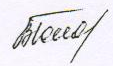                                                                             Зам. директора по ВР                          /Попова В.Н./ 23.12.2014 г.Наименование программы «Одаренные дети»Основание для разработки:Федеральные государственные образовательные стандарты нового поколения.Концепция духовно-нравственного развития и воспитания личности гражданина России.Программа развития школы.Основной разработчик программыПлоскова Елена Анатольевна – учитель музыки, искусства и МХК Цель программыСоздании условий для выявления, поддержки, обучения, воспитания и развития индивидуальных задатков одаренных детей, а также  создание среды, способствующей формированию и максимально полной реализации способностей в различных областях науки и искусства.Задачи программы- выявление одарённых детей с использованием различных диагностик создание базы данных;- отбор средств и форм обучения, способствующих развитию самостоятельности мышления, инициативности и научно-исследовательских навыков, творчества в урочной и внеурочной деятельности;  активное внедрение в образовательный процесс новых образовательных технологий;- организация научно-исследовательской и проектной деятельности учащихся для усовершенствования процесса обучения;- расширение возможностей для участия способных и одарённых школьников в олимпиадах, конференциях, творческих выставках,  конкурсах различного уровня;- организация индивидуальной работы с одарёнными детьми;- содействие укрепления механизма взаимодействия школы и родителей;- активизация познавательной и творческой деятельности одаренных  детей путем организация разнообразной внеурочной и внешкольной деятельности, привлечения занятий в кружках и секциях;- формирование системы психолого- педагогического и социального сопровождения  одаренных  детей.Основные направления программы- организационная работа;- диагностическая работа;- работа с одаренными детьми по индивидуальным планам;- подготовка к участию в предметных олимпиадах, интеллектуальных и творческих конкурсах;- проектно-исследовательская деятельность учащихся, работа научного общества учащихся;- кружковая деятельность;- методическое, психолого-педагогическое, социальное сопровождение.Основные исполнители программы- учитель музыки, искусства и МХК Плоскова Е.А.-педагог-психолог, учителя-предметникиСроки реализации	сентябрь 2012 г.- май 2016 г.Планируемые результаты реализации программы- создание системы выявления и поддержки одаренных детей, образовательной среды, способствующей успешности ученика, его личностно-творческой самореализации, активизации инициативы  в разных областях науки, искусства;- положительное изменение  качественных и количественных характеристик участия обучающихся в предметных олимпиадах, научно-практических конференциях, интеллектуальных и творческих  конкурсах различного уровня;- рост численности обучающихся и, принимающих участие в исследовательской, проектной, социально-значимой, общественной деятельности;- создание индивидуальных образовательных маршрутов (ИОМ); - повышение качества образования и воспитания школьников в целом, повышение социального престижа школы. - развитие потенциала учителя в части компетентного выявления и сопровождения одаренных детей школы.Сроки и этапы реализации программыОрганизационный этап (сентябрь 2012-октябрь 2012г.)Практический этап (октябрь 2012 - апрель  2016 г.)Обобщающий этап (апрель 2015 – май 2016г)направлениемероприятия (формы)обоснование выбора мероприятий и форм работысрокисполнительпланируемые результатыОрганизационнаяработаСистематическое обновление банка одаренных детей школы по направлению.Утверждение календарно- тематических планов, индивидуальных и групповых занятий, кружковых занятий по работе с одаренными детьми.Изучение нормативных документов, рекомендаций и опыта работы педагогов по теме «Одаренные дети», участие в проблемных семинарах по исследовательской деятельности учащихся. использование материалов российских сайтов в Интернете, посвященных проблемам одаренных детей.Повысить компетенцию педагога в работе с одарёнными детьми.Определение содержания образовательных услуг и программно- методического обеспечения.ежегодносентябрь,ежегодно постоянноПлоскова Е.АРазвитие потенциала учителя в части компетентного выявления и сопровождения одаренных детей школы.Формирование интеллектуального, творческого потенциала школы.Диагностическая работа, психолого-педагогическое сопровождениеПодготовка диагностических материалов       и методик   по определению направленности и степени одаренности детей (анкеты, тесты для учащихся, карты наблюдений и др.) Создание и ведение банка данных, включающее сведения о детях разных типов одаренности и талантливости, образовательных программах обучения одаренных детей.Регулярные психологические консультации для одаренных детей.Психологические тренинги.Организация психологического сопровождения в ходе олимпиад, турниров и других интеллектуальных и творческих конкурсов. (см. Приложение № 1-8)Поиск и выявление одаренных детей.Создание благоприятного психологического микроклимата в школе, повышение эмоциональной устойчивости одаренных детей.Психологическая помощь одаренным детям.Выявление удовлетворенности одаренных детей условиями развития, саморазвития, самовыраженияежегодно в начале учебного годаНа протяжении всего времениПлоскова Е.А при содействии школьного психологаСоздание банка данных одаренных детей школы.Психологическая устойчивость одаренных детей.Работа с одаренными детьми по индивидуальным планам;Целевые индивидуальные беседы с одаренными детьми.Индивидуальные занятия с обучающимися по индивидуальной образовательной траекторииКонсультаций по наиболее сложным  вопросам.Составление индивидуальных образовательных маршрутов работы с одаренными детьми.(см. Приложение № 9-11)Как показывает практика, наиболее эффективный метод взаимодействия учителя с одаренным ребенком – индивидуальные занятия-консультации с акцентом на его самостоятельную работу с материалом.Необходим учет индивидуальных особенностей одаренных детей (темперамента, психических, личностных качеств), личных пожеланий и запросов ребенкав течение годаПлоскова Е.АСоздание индивидуальных образовательных маршрутов (ИОМ)Развивающая работа  (подготовка к участию в предметных олимпиадах, интеллектуальных и творческих конкурсах, проектно-исследовательская деятельность учащихся, работа научного общества учащихся)Участие одаренных детей в предметных олимпиадах школьного, муниципального, республиканского уровня, участие в учебно-исследовательских конференциях, творческих конкурсах различного уровня.Подготовка материалов для проведения школьного тура олимпиад.«Олимпиадный тренинг».Защита предметных проектов и проектов социально-значимой направленностиучастие в школьных мероприятиях развивающей направленности(КВН, брейн-ринг, предметная неделя, смотр строя и песни, тематические вечера, выставка художественного творчества, День самоуправления и др.)Организация творческих  отчетов, выставок, смотров, предметных недель.Участие в дистанционных предметных играх различного уровня (Золотое руно, Мир вокруг нас).Организация консультативной помощи для учащихся целенаправленных на творческую самореализацию и самодостаточность.Информирование учащихся о новейших достижениях науки в избранной ими области умственной деятельности.Знакомство учащихся с новинками литературы. Организация помощи ученикам в подборе литературы.Занятия в НОУ «Шаг в науку».Формы стимулирования  и  поощрения одаренных детей:- создание постоянно действующих стендов, посвященных медалистам, победителям, призерам олимпиад, конкурсов, конференций;-  публичное своевременное поощрение успехов учащихся (линейки, афиши, объявления);-  организация публикаций в СМИ об успехах одаренных детей, наиболее интересных работ одаренных учащихся;- создание «Портфолио» одаренных детей.Выявление интеллектуального потенциала детей, определение их творческих способностей и склонностей к отдельным предметам являются основной ступенью в работе с одаренными детьми. Большую роль в развитии интереса к предметам играют олимпиады. Цель олимпиады – повышение уровня знаний и умений одаренных учащихся, развитие и поддержание интереса к учению, стремления к самореализации, формирование навыков планирования и самоконтроля.Внедрение проблемно- исследовательских, проектных и модульных методов обучения для развивая непрерывного  творческого и исследовательского мышления.Работа  педагога по организации исследовательской деятельности направлена на развитие рефлексивной деятельности учащихся по осмыслению основных проблем исследования, координацию направлений научно-исследовательской деятельности, подготовку к участию в научно-исследовательских конференциях. Повышение мотивации учеников к изучению Представление широкого спектра форм внеурочной деятельности.Совершенствовать систему поощрения  одарённых детей.ноябрь-январь ежегоднов течение годапо результатам мероприятийПлоскова Е.Апри содействии учителей-предметниковПоложительное изменение  качественных и количественных характеристик участия обучающихся в предметных олимпиадах, научно-практических конференциях, интеллектуальных и творческих  конкурсах различного уровня; Рост численности обучающихся и, принимающих участие в исследовательской, проектной, социально-значимой, общественной деятельности;«Портфолио» как средство оценки достижений одаренного ребенка.Использование      потенциала средств массовой информации в формировании общественной поддержки работы с одаренными детьми, положительного отношения к образованию.Кружковая деятельностьПривлечение к кружковой деятельности по интересам. Утверждение программы кружка.Функционирование предметных и творческих кружков, а также спортивных секций.Утверждение программы кружка.Анализ кружковой работы.Cпособствовать получению дополнительного образования одаренными детьми. Развитие творческих способностей учащихся.Содействие в профессиональной ориентации. Самореализация учащихся во внеклассной работе.сентябрь ежегоднов течение годамай ежегодноПлоскова Е.АСамореализация интеллектуальных и творческих способностей учащихся.Методическое сопровождениеСоздание научно-методической базы для работы с одаренными детьми,  методической копилки (тесты, карточки для дифференцированной работы, олимпиадные задания, задания повышенной трудности по предметам, разработки интеллектуальных марафонов, игр);использование в урочной деятельности различных современных средств информации: медиатеки, Интернета, компьютерных игр по предметам, электронных энциклопедий;применение на уроках современных технологий: игровых, учебно-исследовательских, коммуникативных, проблемно-поисковых, здоровьесберегающих;использование элементов дифференцированного обучения, направленных на творческий поиск, высокую познавательную активность, самостоятельную деятельность, а также учебную мотивацию одаренных учащихся.Проведение нестандартных форм уроков: урок-КВН, урок-сказка, урок-путешествие, урок-игра, урок-творческая мастерская, урок-исследование, урок-поиск, урок-проект и др.Анализ результатов олимпиад.Мониторинг результативности работы с  одаренными детьми. Итоги работы с одаренными детьми в учебном году.(см. Приложение № 12)Планирование работы на следующий год.Создание методической копилки по работе с одаренными детьми.   Чтобы активизировать процесс обучения, придать ему познавательный, творческий, занимательный характер, в учебной деятельности необходимо использовать различные современные средства информации: медиатеку, Интернет, компьютерные игры по предметам, электронные энциклопедии, а также применять современные технологии: игровые, учебно-исследовательские, коммуниативные, проблемно-поисковые, здоровьесберегающие. Такая система урочной деятельности поможет сформировать у одаренных детей беглость мышления, гибкость ума, любознательность, умение выдвигать и разрабатывать гипотезы.Создание условий, обеспечивающих открытость информационного пространства по работе с одаренными детьми.в течение годадекабрь-январь ежегодномай ежегодноПлоскова Е.АПовышение качества образовательного процесса, совершенствования форм и методов в работе с одаренными детьми проводитьСравнительный анализ результативности и степени активности участия учащихся и их наставников в олимпиадах, творческих и интеллектуальных конкурсахСоциальное сопровождение(работа с родителями одаренных детей)Проведение социально-психологических исследований, анкетирование родителей с целью определения их основных подходов к данной проблеме.Индивидуальные беседы.Родительское собрание  «Развитие творческого потенциала ребенка».Индивидуальные консультации школьного психолога.Совместное творчество родителей и детей. Выставки детских работ.Организация участия одаренных учащихся школы в работе профильных лагерей для одаренных детей.Награждение родителей благодарностями,благодарственными письмами.Отмечать заслуги родителей в воспитании одаренных детей на родительских собраниях.Работа с родителями одаренных детей направлена на  укрепление взаимосвязи семьи и школы, на разработку системы взаимодействия с семьей одаренного ребенка.Изучение удовлетворенности родителей одаренных детей уровнем успешности ребенка, его психологическим самочувствием, уровнем профессионализма учителей.Организация отдыха одаренных детей, укрепление их здоровья.сентябрь ежегоднов течение годамарт-июнь ежегоднопо итогам годаПлоскова Е.А при содействии школьного психологаСоздание системы социальной поддержки и образовательной среды одаренных детей№ п/пФИОГод рожденияДомашний адресКлассВиды одаренностиУчастие в олимпиадах и конкурсах. Результативность1234567891011121314151617181920212223242526272829303132333435363738394041424344454647484950515253545556575859606162636465666768697071727374757677787980№ п/№Ф                Ф.И.учащегосяФ.И. учащегося116217318419520621722823924102511261227132814291530Характеристики№ учащегося по списку класса№ учащегося по списку класса№ учащегося по списку класса№ учащегося по списку класса№ учащегося по списку класса№ учащегося по списку класса№ учащегося по списку класса№ учащегося по списку класса№ учащегося по списку класса№ учащегося по списку класса№ учащегося по списку класса№ учащегося по списку класса№ учащегося по списку класса№ учащегося по списку класса№ учащегося по списку класса№ учащегося по списку класса№ учащегося по списку класса№ учащегося по списку класса№ учащегося по списку класса№ учащегося по списку класса№ учащегося по списку класса№ учащегося по списку класса№ учащегося по списку класса№ учащегося по списку класса№ учащегося по списку класса№ учащегося по списку классаХарактеристики1234567891011113141516171819202122232425                                                                                 Шкала 1. Познавательные характеристики                                                                                 Шкала 1. Познавательные характеристики                                                                                 Шкала 1. Познавательные характеристики                                                                                 Шкала 1. Познавательные характеристики                                                                                 Шкала 1. Познавательные характеристики                                                                                 Шкала 1. Познавательные характеристики                                                                                 Шкала 1. Познавательные характеристики                                                                                 Шкала 1. Познавательные характеристики                                                                                 Шкала 1. Познавательные характеристики                                                                                 Шкала 1. Познавательные характеристики                                                                                 Шкала 1. Познавательные характеристики                                                                                 Шкала 1. Познавательные характеристики                                                                                 Шкала 1. Познавательные характеристики                                                                                 Шкала 1. Познавательные характеристики                                                                                 Шкала 1. Познавательные характеристики                                                                                 Шкала 1. Познавательные характеристики                                                                                 Шкала 1. Познавательные характеристики                                                                                 Шкала 1. Познавательные характеристики                                                                                 Шкала 1. Познавательные характеристики                                                                                 Шкала 1. Познавательные характеристики                                                                                 Шкала 1. Познавательные характеристики                                                                                 Шкала 1. Познавательные характеристики                                                                                 Шкала 1. Познавательные характеристики                                                                                 Шкала 1. Познавательные характеристики                                                                                 Шкала 1. Познавательные характеристики                                                                                 Шкала 1. Познавательные характеристики                                                                                 Шкала 1. Познавательные характеристики1. Обладает довольно большим для этого возраста или класса запасом слов, использует термины с пониманием, речь отличается богатством выражений, беглостью и сложностью2. Обладает обширным запасом информации по разнообразным темам (выходящих за пределы обычных интересов детей этого возраста)3. Быстро запоминает и воспроизводит фактическую информацию4. Легко схватывает причинно-следственные связи; пытается понять «как» и «почему»; задает много стимулирующих мысль вопросов (в отличие от вопросов, направленных на получение фактов); хочет знать, что лежит в основе явлений и действий людей5.Чуткий и сметливый наблюдатель; обычно «видит больше» или «извлекает больше» из рассказа, фильма, из того, что происходит, чем другиеПодсчитайте по каждой колонке:«1»  - «2» -«3» -«4» - И умножьте на соответствующее количество балловСложите полученные числаОбщий показательШкала 2. Мотивационные характеристикиШкала 2. Мотивационные характеристикиШкала 2. Мотивационные характеристикиШкала 2. Мотивационные характеристикиШкала 2. Мотивационные характеристикиШкала 2. Мотивационные характеристикиШкала 2. Мотивационные характеристикиШкала 2. Мотивационные характеристикиШкала 2. Мотивационные характеристикиШкала 2. Мотивационные характеристикиШкала 2. Мотивационные характеристикиШкала 2. Мотивационные характеристикиШкала 2. Мотивационные характеристикиШкала 2. Мотивационные характеристикиШкала 2. Мотивационные характеристикиШкала 2. Мотивационные характеристикиШкала 2. Мотивационные характеристикиШкала 2. Мотивационные характеристикиШкала 2. Мотивационные характеристикиШкала 2. Мотивационные характеристикиШкала 2. Мотивационные характеристикиШкала 2. Мотивационные характеристикиШкала 2. Мотивационные характеристикиШкала 2. Мотивационные характеристикиШкала 2. Мотивационные характеристикиШкала 2. Мотивационные характеристикиШкала 2. Мотивационные характеристики1. Полностью «уходит» в определенные темы, проблемы, настойчиво стремится к завершению (иногда трудно привлечь к другим темам, заданиям)2. Легко впадает в скуку от обычных заданий3. Стремится к совершенству; отличается самокритичностью4. Предпочитает работать самостоятельно, требует лишь минимального направления от учителя5. Имеет склонность организовать людей, предметы, ситуацииПодсчитайте по каждой колонке:«1»  - «2» -«3» -«4» - И умножьте на соответствующее количество балловСложите полученные числаОбщий показательШкала 3. Творческие характеристикиШкала 3. Творческие характеристикиШкала 3. Творческие характеристикиШкала 3. Творческие характеристикиШкала 3. Творческие характеристикиШкала 3. Творческие характеристикиШкала 3. Творческие характеристикиШкала 3. Творческие характеристикиШкала 3. Творческие характеристикиШкала 3. Творческие характеристикиШкала 3. Творческие характеристикиШкала 3. Творческие характеристикиШкала 3. Творческие характеристикиШкала 3. Творческие характеристикиШкала 3. Творческие характеристикиШкала 3. Творческие характеристикиШкала 3. Творческие характеристикиШкала 3. Творческие характеристикиШкала 3. Творческие характеристикиШкала 3. Творческие характеристикиШкала 3. Творческие характеристикиШкала 3. Творческие характеристикиШкала 3. Творческие характеристикиШкала 3. Творческие характеристикиШкала 3. Творческие характеристикиШкала 3. Творческие характеристикиШкала 3. Творческие характеристики1. Проявляет большую сообразительность в отношении многого, задает обо всем вопросы2. Выдвигает большое количество идей или решений проблем и ответов на вопросы; предлагает необычные, оригинальные, умные ответы3. Выражает свое мнение без колебаний; иногда раздражен и горяч, а в дискуссии настойчив4. Может рисковать, имеет склонность к приключениям5. Проявляется склонность к игре с идеями; фантазирует, представляет: «Что будет, если…», занят приспособлением, улучшением и изменением общественных институтов, предметов, систем6. Проявляет тонкое чувство юмора и видит юмор в таких ситуациях, которые не кажутся смешными остальным7. Необычно чувствителен к внутренним импульсам и более открыт к иррациональному в себе (более свободное выражение «девчоночьих» интересов у мальчиков, большая независимость у девочек); эмоционально чувствителен8. Чувствителен к красоте, обращает внимание на эстетические стороны, интересуется деталями9. Не подвержен влиянию группы; не терпит беспорядок, не боится быть отличным от других10. Дает конструктивную критику. Не склонен принимать авторитеты без критического изученияПодсчитайте по каждой колонке:«1»  - «2» -«3» -«4» - И умножьте на соответствующее количество балловСложите полученные числаОбщий показательШкала 4. Лидерские характеристикиШкала 4. Лидерские характеристикиШкала 4. Лидерские характеристикиШкала 4. Лидерские характеристикиШкала 4. Лидерские характеристикиШкала 4. Лидерские характеристикиШкала 4. Лидерские характеристикиШкала 4. Лидерские характеристикиШкала 4. Лидерские характеристикиШкала 4. Лидерские характеристикиШкала 4. Лидерские характеристикиШкала 4. Лидерские характеристикиШкала 4. Лидерские характеристикиШкала 4. Лидерские характеристикиШкала 4. Лидерские характеристикиШкала 4. Лидерские характеристикиШкала 4. Лидерские характеристикиШкала 4. Лидерские характеристикиШкала 4. Лидерские характеристикиШкала 4. Лидерские характеристикиШкала 4. Лидерские характеристикиШкала 4. Лидерские характеристикиШкала 4. Лидерские характеристикиШкала 4. Лидерские характеристикиШкала 4. Лидерские характеристикиШкала 4. Лидерские характеристикиШкала 4. Лидерские характеристики1. проявляет ответственность, делает то. Что обещает, и обычно делает это хорошо2. Уверенно чувствует себя как с ровесниками, так и со взрослыми; хорошо себя чувствует, когда его просят показать свою работу3. Хорошо выражает свои мысли и чувства; хорошо и обычно понятно говорит4. Может находиться с людьми, общителен, предпочитает на оставаться в одиночестве5. Имеет склонность доминировать среди других; как правило, руководит деятельностью, в которой участвуетПодсчитайте по каждой колонке:«1»  - «2» -«3» -«4» - И умножьте на соответствующее количество балловСложите полученные числаОбщий показательIIIIIIIVМесяцДеревоПрыгатьЖелтыйКуклаСумка КоверСтаканПлытьТяжелыйКнигаЯблоко ВилкаДиванШутитьСмелыйПальтоТелефон ШколаЧеловекСпатьКрасныйТетрадьЦветок УровеньразвитияПараметры музыкальных способностейПараметры музыкальных способностейПараметры музыкальных способностейПараметры музыкальных способностейПараметры музыкальных способностейПараметры музыкальных способностейПараметры музыкальных способностейПараметры музыкальных способностейПараметры музыкальных способностейПараметры музыкальных способностейПараметры музыкальных способностейПараметры музыкальных способностейПараметры музыкальных способностейПараметры музыкальных способностейПараметры музыкальных способностейПараметры музыкальных способностейПараметры музыкальных способностейПараметры музыкальных способностейУровеньразвитияМетро-темпо-ритмМетро-темпо-ритмМетро-темпо-ритмЧувство тембраЧувство тембраЧувство тембраЧувство звуковысотностиЧувство звуковысотностиЧувство звуковысотностиГармоническое чувствоГармоническое чувствоГармоническое чувствоДинамическое чувствоДинамическое чувствоДинамическое чувствоЧувство формыЧувство формыЧувство формыУровеньразвития123123123123123123ВысокийСреднийНизкийэтапмероприятия, формы работыс одаренным ребенкомпедагогическоесопровождениесрокдиагностиказаполнение «Карты интересов»анкета по видам одаренности,собеседование, самоопределение по виду деятельностивыявлены вида одаренности обучающегося:исследовательская. Обеспечить вариативность внеурочной деятельности обучающегося.  Развивать навыки исследовательской деятельности. 
 Совершенствовать в дальнейшем творческий потенциал и лидерские качестваобучающегося.сентябрьпервая неделяпроектированиевыбор вида деятельности: учебно-исследовательская работа, планирование и постановка задачопределение и составление  ИМ с учетом интересов ребенка. 
сентябрьвтораянеделяреализациявыбор темы исследовательской работы, занятия в НОУ «Шаг в науку», работа с литературой, консультации с наставником, участие в олимпиаде по истории, республиканской олимпиаде по краеведению, защита проекта на учебно-исследовательских конференциях, участие в творческих конкурсах, в предметной «Неделе искусств», посещение кружков по интересам (вокал, баскетбол).проведение индивидуальных занятий, учет индивидуальных особенностей, организация помощи  в подборе  литературы, консультации, мотивация,психологический тренинг перед выступлениемсентябрь-январьанализоценкакорректировкаподведение итогов, выявление ошибок и положительных моментов в работе, внесение корректив, заполнение карты самоанализа, рефлексияразвивать навыки оценочной и рефлексивной деятельности учащихся; наметить перспективы дальнейшего развития одаренности, проведение заключительной диагностики, выявление личностного роста одаренного ребенкафевральНазвание раздела, темаПрактическаячастьФормаконтроляОрганизационное занятие: постановка задач, планирование работы. Ознакомление с нормативными документами, с циклограммой исследовательской деятельности.Основные виды творческо-исследовательских работ и особенности их выполнения.Особенности научного стиля.Подготовка доклада.Правила составления аннотации, тезисов, научной статьи, эссе.Реферат.Оформление стенда.Изучение специальной литературы.Составление аннотации, тезисов. Написание эссе.Проверка работ.Исследовательские     умения.Исследовательские умения: анализ, обобщение,   выявление закономерностей, сравнение, причинно – следственные связи.Исследовательские умения: выдвижение и обоснование гипотезы.Исследовательские    умения: оценка собственной деятельности, рецензирование работ.Выполнение упражнений, заданий.Решение исследовательских задач. Написание рецензииПроверка упражнений, заданий.Проверка решений задач.Проверка рецензии.Работа с литературными источниками.Работа с каталогом.Работа со справочной литературой.Компьютерные энциклопедии по лингвистике и литературе. Интернет как источник информации.Этапы работы с литературными источниками.Практическая работа в школьной библиотеке.Практическая работа в компьютерном классе.Этапы  выполнения       научно – исследовательской работы.Выбор темы исследования, определение ее актуальности. Постановка цели и задач исследования. Определение   объекта   и   предмета исследования. Выдвижение гипотезыИзучение научной литературы по теме исследования.Выполнение    практической    части исследовательской работы.Анализ результатов. Выводы.Формы работы: экскурсия, игра, творческая мастерская, эксперимент, наблюдение.Проведение исследований, интервьюирование, экскурсия в музей,просмотр видеозаписей, слушание музыкальных аудиозаписейОформление тематического стенда и буклета.Проверка выполнения работы.Основные требования к структуре и оформлению научно-исследовательских работПравила оформления исследовательской работы.Оформление титульного листа и «Содержания»Разделы «Введение» и «Заключение».Оформление списка литературы.Оформление ссылок.Оформление  приложения.Оформление «Содержания»Написание разделов.Оформление списка литературы.Оформление приложенияПроверка выполнения работыНаучный доклад – итог исследовательской  работы.1. Требования к докладу. Критерии оценки доклада. 2. Оформление к докладу.Публичное выступление, презентация исследовательской работы на учебно-исследовательских конференциях:«В мире искусств» - школьный уровень«Я-исследователь, я открываю мир» - республик.«Отечество-Земля Коми» - республиканскийвыступление на конференцияхзащита работыПодведение итогов. 1. Обсуждения. Рефлексия. 2. Планирование на будущий год.заполнение маршрутного листа, определение личностного ростаРефлексия№ТемаКол-во часовСрокиМетоды изучения темыРезультатПодпись руководителя№Полученные образовательные продуктыКритерии оценкиКритерии оценкиКритерии оценки№Полученные образовательные продукты1 критерий2 критерий3 критерийгодконкурсное мероприятиеуровеньрезультат2011-2012Районный конкурс среди детских общественных организаций «Прилузье мое, ты Прилузье» муниципал ныйДиплом1 место2011-2012XIX районный фестиваль детского творчества  «Надежды Прилузья»муниципальныйДиплом Лауреат 1 ст.2011-2012Республиканский конкурс «Малая Нобелевская премии РК-2011»республиканскийДипломант2011-2012Дистанционная викторина «Историческое и культурное наследие Республики Коми»республиканскийЛауреат 1 ст.2011-2012Республиканский конкурс-акция «Флаг в детских руках» номинация «Посвящение флагу»республиканскийДипломПризера2011-2012Этап школьной баскетбольной лиги «КЭС-БАСКЕТ»муниципальныйГрамота 2 место2011-2012XV республиканская конференция «Отечество-Земля Коми»республиканскийГрамота за успешное участие2011-2012Районная конференция «Отечество – Земля Прилузья»муниципальныйДиплом участника2011-2012Конкурс «Ученик года» школьныйДипломПобедителя2011-2012Предметные олимпиады, игры, конкурсы «Кенгуру», «КИТ», «Олимпус», «Гелиантус», «Альбус» и др.федеральн, международныйДипломы участника2012-2013XX районный фестиваль детского творчества  «Надежды Прилузья»муниципальныйЛауреат 1 ст.2012-2013VI районная конференция «Экология и жизнь»муниципальныйПобедитель2012-2013Республиканский конкурс-фестиваль «Детство без границ»республиканскийДиплом 2 место2012-2013VI  республиканский конкурс художественно-эстетического (вокального) творчества «Весенние ритмы» (Сыктывкар)республиканскийДиплом 2 место2012-2013Конференция XVIII республиканского конкурса ЮнИОСреспубликанскийДиплом 3 ст.2012-2013Всероссийская вокально-хоровая ассамблея «Канцона» (Татарстан)Всероссийский Лауреат 3 ст.2012-2013I Всероссийский конкурс детского творчества «Талант с колыбели»ВсероссийскийДиплом Лауреата2012-2013Всероссийская конференция исследовательских краеведческих работ учащихся «Отечество» (Москва)ВсероссийскийДиплом лауреата2012-2013Всероссийская конференция исследовательских краеведческих работ учащихся «Отечество» (Москва) конкурс художественной самодеятельностиВсероссийскийДиплом лауреата2012-2013Всероссийская конференция исследовательских краеведческих работ учащихся «Отечество» (Москва) конкурс фотографийВсероссийскийДиплом лауреата2012-2013VIII международный литературно-художественный конкурс для детей и юношества «Гренадеры, вперед!» (Москва)международныйДиплом победителя 2012-2013Этап школьной баскетбольной лиги «КЭС-БАСКЕТ»муниципальныйГрамота 1 место2012-2013Межрегиональная конференция исследовательских и проектных работ учащихся (КИПР)федеральн.Диплом Лауреата2012-2013VIII  республиканская учебно-исследовательская конференция «Я-исследователь, я открываю мир» республиканскийСвидетельство участника2012-2013Республиканская олимпиада по школьному краеведениюреспубликанскийСвидетельство участника2012-2013Конкурс «Ученик года»школьныйДиплом победителя2012-20131 Всероссийский конкурс вокальных, хореографических и театральных коллективов «Вятские сезоны» (Киров)федеральнДиплом участника2012-2013Международный фестиваль детского творчества «Звезды нового века» (Москва)федеральнДиплом участника2012-20131 межпоселенческий фестиваль «Летка гора»муниципальныйДиплом участника2012-2013XVI республиканская конференция «Отечество-Земля Коми»республиканскийГрамота за успешное участие2012-2013Общероссийский фестиваль исследовательских и творческих работ учащихся «Портфолио ученика»федеральнДиплом участника2012-2013Предметные олимпиады, игры, конкурсы «Кенгуру», «КИТ», «Олимпус», «Гелиантус», «Альбус» и др.федеральнмеждународДипломы, грамоты, сертификаты участника2013-2014XXI районный фестиваль детского творчества  «Надежды Прилузья»муниципальныйЛауреат 1 ст.2013-2014Республиканская научная конференция (конкурс) «Краеведческие чтения»республиканскийДиплом 1 ст.2013-2014Республиканский конкурс детских общественных объединений «Команда11»республиканскийПризер2013-2014Республиканский этап Всероссийского конкурса исследовательских работ им. Д.И. МенделеевареспубликанскийДиплом 2 степени 2013-2014Республиканская творческая смена «Вдохновение Севера» - конкурс «Венок дружбы» (Анапа)республиканскийДиплом 2 место2013-2014Республиканская творческая смена «Вдохновение Севера» - конкурс «Лучший отряд» (Анапа)республиканскийДиплом 2 место2013-2014Конкурс на соискание именных стипендий Правительства РК для учащихсяреспубликанскийСтипендиат2013-20142 Всероссийский конкурс вокальных, хореографических и театральных коллективов «Вятские сезоны»(Киров)ВсероссийскийЛауреат 3 ст.2013-2014Всероссийский конкурс исследовательских краеведческих работ учащихся «Отечество» (Москва)ВсероссийскийДипломант2013-2014Всероссийский конкурс исследовательских краеведческих работ учащихся «Отечество» (Москва) конкурс фотографийВсероссийскийДиплом Лауреата2013-2014Всероссийский конкурс исследовательских краеведческих работ учащихся «Отечество» (Москва)ВсероссийскийДипломант2013-2014Республиканский конкурс «Малая Нобелевская премии РК-2013»республиканскийДипломант2013-2014I  Всероссийский фестиваль-конкурс художественной самодеятельности «Созвездие сердец-2014» среди общеобразовательных учреждений (Москва)ВсероссийскийСертификат Лауреата2013-2014VII  Всероссийский конкурс «Таланты России»ВсероссийскийДиплом 1 место2013-2014Олимпиада среди учащихся на знание Конституции РФмуниципальныйДиплом 2 место2013-2014I Всероссийский вокальный и музыкальный конкурс для детей «Мелодинка»ВсероссийскийДиплом 2 ст.2013-2014III Всероссийский творческий конкурс «Мир Творчества»ВсероссийскийДиплом 1 место2013-2014Этап школьной баскетбольной лиги «КЭС-БАСКЕТ»муниципальнДиплом 2 место2013-2014VI международный фестиваль «Детство без границ» (Москва)международныйДиплом 2 место2013-2014VII  международный конкурс «Таланты России»международный Диплом 1 место2013-2014Первенство района по легкоатлетическому кроссу «Золотая осень»муниципальнГрамота 3 место2013-2014Всероссийский турнир школьников «Мир вокруг нас»федеральнДиплом за успешное выступление2013-2014XVII республиканская конференция «Отечество-Земля Коми»республик.Диплом участника2013-2014Республиканская олимпиада по школьному краеведениюреспублик.Свидетельство участника2013-2014IX  республиканская учебно-исследовательская конференция «Я-исследователь, я открываю мир»республик.Свидетельство участника2013-2014Учебно-исследовательская конференция «В мире искусств»школьныйГрамота за участие2013-2014X школьная научно-практическая конференция «Природа.Человек.Экология»школьныйБлагодарность2013-2014Выполнение соцзаказов (благотворительные концерты, тематические программы, юбилейные торжества)муницип.сельскийблагодарности2013-2014Предметные олимпиады, игры, конкурсы «Кенгуру», «КИТ», «Олимпус», «Гелиантус», «Альбус» и др.федеральнмеждународДипломы, грамоты, сертификаты участника